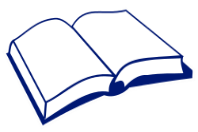 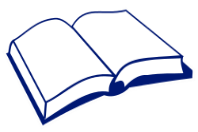 Meeting Outcomes Planner for Parents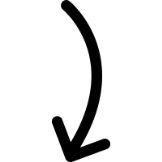 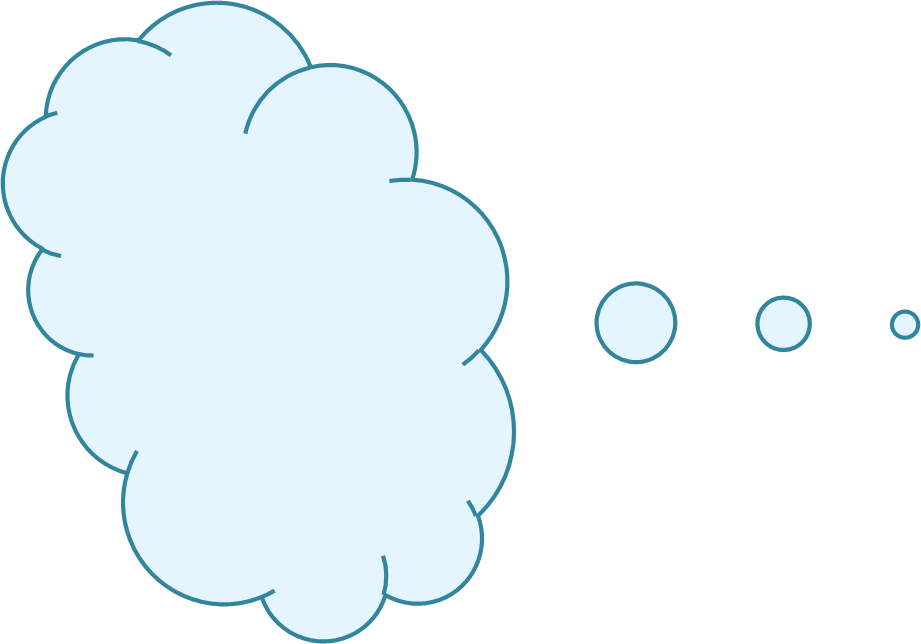 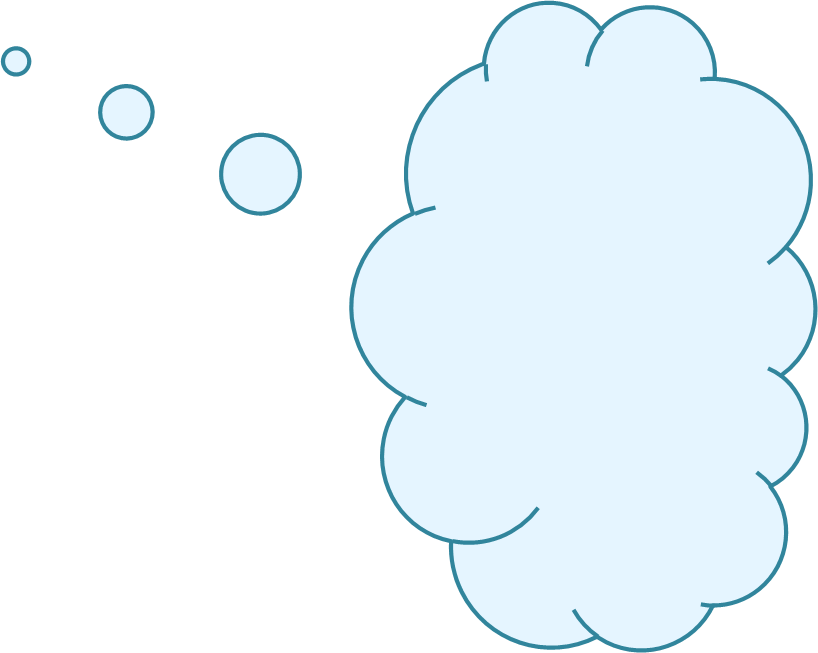 